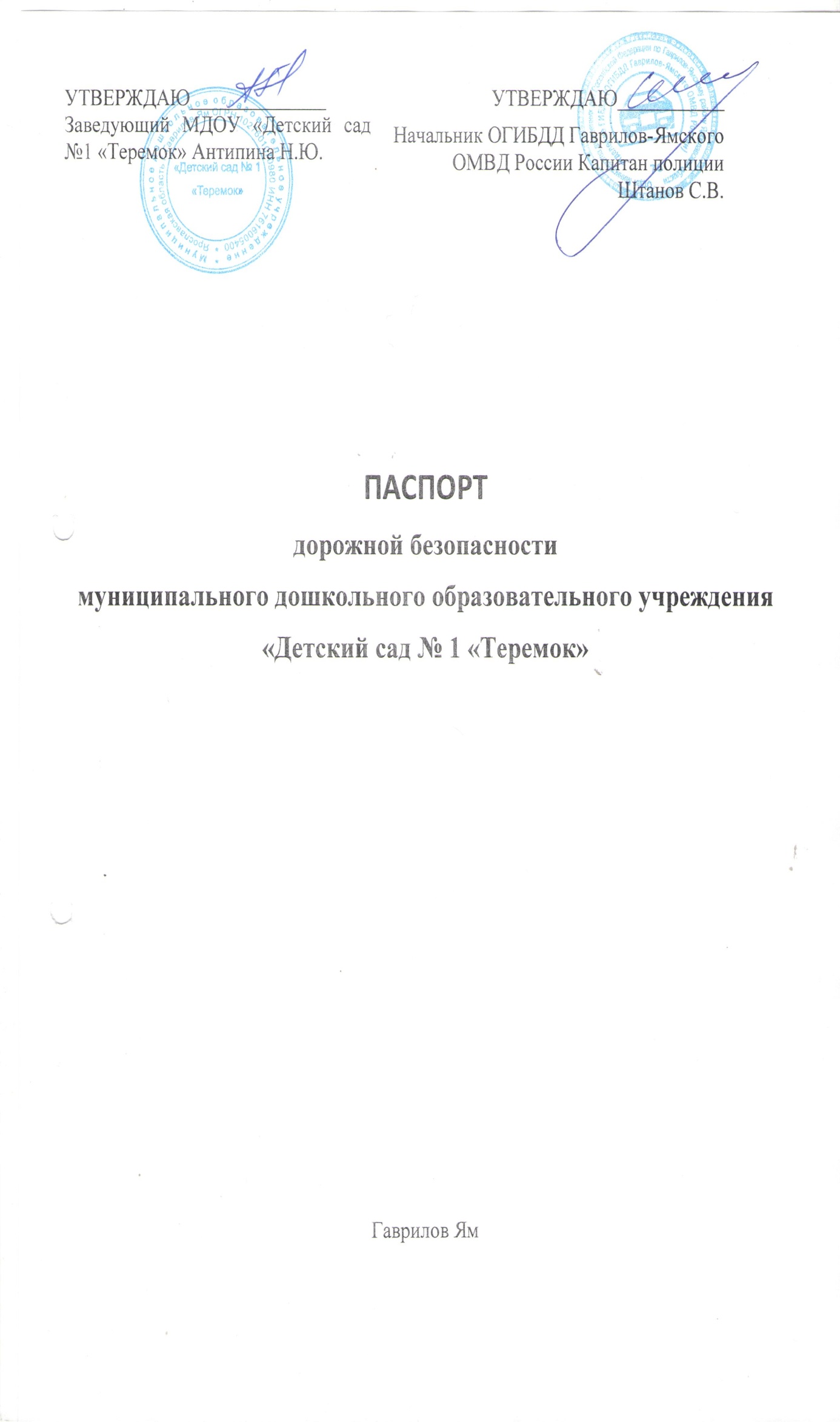 Общие сведенияНаименование ОУ:  Муниципальное дошкольное образовательное  учреждение «Детский сад  №1 «Теремок»Тип ОУ: дошкольное образовательное учреждениеЮридический адрес ОУ: 152240 Ярославская область, г. Гаврилов Ям, ул. Луначарского, д.17Фактический адрес ОУ  152240 Ярославская область, г. Гаврилов Ям, ул. Луначарского, д.17Заведующий ДОУ:  Антипина Наталия Юрьевна      (848534) 2-48-47Ответственные сотрудники муниципального органа управления образованием: ведущий специалист отдела дошкольного, общего и дополнительного образования Управления образования Администрации Гаврилов Ямского МР  Хлесткова Елена Владимировна   (848534) 2-42-51Ответственные от отдела ГИБДД МР инспектор по пропаганде безопасности дорожного движения Устимова И.А., начальник группы ДПС инспектор по пропаганде безопасности дорожного движения Устимова И.А.Ответственные педагоги за мероприятия по профилактике детского травматизма: старший воспитатель Дементьева Г.Н.воспитатели:  Каленова О.Р., Сосновцева Т.Ю., Шапорева Е.В., Леванова Г.Г.,  Шошина Т.С.,  Фролова Д.Е.специалисты: музыкальный руководитель Шайдрова Т.А., учитель-логопед Головина О.В., инструктор по физическому воспитанию Киселева А.А.Количество воспитанников 130Наличие уголка по БДД  во всех возрастных группах детского  сада оборудован уголок  дорожного движенияРежим работы  ОУ:   7.00 – 17.00Телефоны оперативных служб:МДОУ «Детский сад № 1 «Теремок» – (848534) 2-00-66, Отдел отделения ГИБДД  Гаврилов – Ям ОМВД России:- Дежурная часть: (48534) 2-02-02- Телефон доверия: (4852) 30-43-76- Канцелярия: (48534) 2-35-02- Отделение по ИАЗ: (48534) 2-31-11- Разбор ДТП: (48534) 2-31-11СодержаниеПлан-схемы образовательного учреждения:маршруты движения организованных групп воспитанников от ОУ к стадиону, библиотеке,  ЦНТ «Вдохновение», клубу «Текстильщик», ДШИ, Дворцу детского творчества,  сосновому бору. План работы по профилактике детского дорожно-транспортного травматизмаМаршрут движения организованных групп дошкольников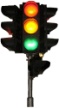 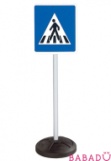 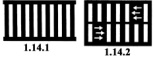 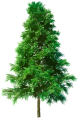 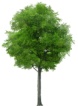 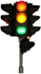 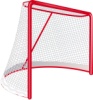 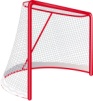 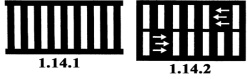 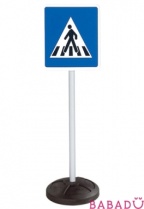 Условные обозначения            - детский сад №1            - объекты социального партнерства ДОО               -проезжая часть                - тротуар               - постройки              - железная дорога    -  путь движения детейПЛАН РАБОТЫ по профилактике детского дорожного травматизма МДОУ «Детский сад №1 «Теремок»на  2019/20 учебный годПояснительная записка	Дороги, транспорт – реалии сегодняшней жизни. Скорость движения, интенсивность транспортных потоков на улицах города быстро возрастают и будут увеличиваться в дальнейшем.	По прогнозам Всемирной организации здравоохранения количество пострадавших в дорожно–транспортных происшествиях в ближайшие годы будет расти.	Нынешним детям предстоит жить при несравненно большей агрессивности автомобильного движения, а потому с каждым днем все сложнее обеспечить их безопасность. Так на территории Гаврилов-Ямского муниципального района за 12 месяцев 2017года  зарегистрировано  16 дорожно-транспортных происшествий (1 ДТП с участием несовершеннолетних), в которых 7 человек  погибли  и 44  получили  травмы различной степени тяжести. Поэтому очень важно с дошкольного возраста формировать у детей навыки безопасного поведения на дороге, воспитывать законопослушного гражданина.	Задача воспитателя развить в малыше понимание опасности, которую таит в себе автомобильный мир. Важно сделать это до того, пока ребенок не перенял, не принял неправильных стереотипов поведения на дороге, к сожалению, на сегодняшний день преобладающих во взрослой среде. Лишь путем соответствующего воспитания и обучения ребенка с самого раннего возраста, когда начинается его подготовка к пожизненной «профессии» участника дорожного движения, пешехода, а впоследствии и водителя, можно сохранить его жизнь.	Особое внимание следует уделять работе с родителями, повышая их компетенции в вопросах безопасности на дорогах  и ответственность за жизнь и здоровье своего ребенка.Цель работы: способствовать формированию осознанного поведения в дорожно-транспортных ситуациях, сохранить жизнь и здоровье детей.Задачи для воспитателей:С помощью разнообразных приемов и методов оптимизировать работу с родителями по изучению и закреплению знаний о правилах дорожного движения.Обобщить и расширить знания детей о правилах дорожного движения.Укрепить материально-техническую базу для работы по данному направлению.Разработать систему воспитательно-образовательной работы по профилактике ДДТТ.Содержание уголков безопасности дорожного движения в группахВ группе раннего возраста 2-3г.  дети знакомятся с транспортными средствами: грузовыми и легковыми автомобилями, общественным транспортом. Определяют, из каких частей состоит машины. Обучаются различать красный и зеленый цвета. Следовательно, в игровом уголке должны быть:набор транспортных средств;иллюстрации с изображением транспортных средств;кружки красного и зеленого цвета, макет пешеходного светофора;атрибуты к сюжетно-ролевой игре «Транспорт» (разноцветные рули, шапочки разных видов машин, нагрудные знаки, жилеты с изображением того или иного вида транспорта);дидактические игры «Собери машину» (из 4-х частей), «Поставь машину в гараж», «Светофор».В группе дошкольного возраста 3-4 г. дети продолжают работу по распознаванию транспортных средств, знакомятся с правилами поведения в общественном транспорте, закрепляют умения различать красный, желтый, зеленый цвета, знакомятся с понятиями «тротуар» и «проезжая часть». Поэтому, к предметам, имеющимся в уголке безопасности дорожного движения первой младшей группы, следует добавить:картинки для игры на классификацию видов транспорта «На чем едут пассажиры». «Найди такую же картинку»;простейший макет улицы, где обозначены тротуар и проезжая часть;макет транспортного светофора.Для ребят группы 4-5 л. дошкольного возраста новым будет разговор о пешеходном переходе и его назначении, правостороннем движении на тротуаре и проезжей части. Кроме того, дети 4-5 лет должны четко представлять, что когда загорается зеленый сигнал светофора для пешеходов и разрешает им движение, для водителей в это время горит красный – запрещающий сигнал светофора. Когда загорается зеленый сигнал для водителей и разрешает движение автомобилей, для пешеходов вспыхивает красный сигнал. В уголке безопасности дорожного движения обязательно должен быть:макет светофора с переключающимися сигналами;дидактические игры «Найди свой цвет», «Собери светофор»;на макете улицы необходимо нанести пешеходный переход.В группе дошкольного возраста 5-6 л. ребята узнают о дорожном движении много нового. Именно в этом возрасте происходит знакомство с такими большими и сложными темами, как «Перекресток», «Дорожные знаки». Следовательно, в уголке безопасности дорожного движения должны появиться:макет перекрестка, желательно, чтобы этот макет был со съемными предметами, тогда дети сами смогут моделировать улицу;набор дорожных знаков: информационно-указательные – «Пешеходный переход», «Подземный пешеходный переход», «Место остановки автобуса», предупреждающие знаки – «Дети», запрещающие знаки – «Движение пешеходов запрещено», «Движение на велосипедах запрещено», предписывающие знаки – «Пешеходная дорожка», «Велосипедная дорожка», знаки приоритета – «Главная дорога», «Уступи место», знаки сервиса – «Больница», «Телефон», «Пункт питания»;дидактические игры «О чем говорят знаки?», «Угадай знак», «Где спрятался знак?», «Перекресток», «Наша улица».Кроме того, детей старшей группы знакомят с работой регулировщика. Значит должны быть схемы жестов регулировщика, атрибуты инспектора ДПС: жезл, фуражка.В группе 6-7 л. дошкольного возраста ребята встречаются с проблемными ситуациями на дорогах, знания детей о ПДД уже систематизируются. Содержание уголка более усложняется:собирается картотека «опасных ситуаций» (для их показа можно сделать импровизированный телевизор);организовывается окно выдачи водительских удостоверений, сдавшим экзамен по ПДД.Месячники безопасности:Август – сентябрь;Декабрь – январь;Март – апрель;Май – июнь.Перспективное планирование по возрастным группамГруппа раннего возраста 2-3 г.К концу года ребенок:- знает названия основных видов транспорта: части машин;- знает основные цвета светофора;Группа дошкольного возраста с 3 до 4 летК концу года ребенок:- знает названия основных видов транспорта: части машин;- знает основные цвета светофора и их обозначения;- знает основные правила  поведения на улице (переходить через дорогу только взявшись за руку со взрослым, не играть около дороги).Группа дошкольного возраста с 4 до 5 летК концу года ребенок:- знает  и называет виды транспорта (наземный, воздушный, водный), называет различия между ними, отличительные особенности;- знает обозначения сигналов светофора, обозначения дорожной разметки («Пешеходный переход»), некоторые дорожные знаки («Пешеходный переход», «Осторожно - дети!», указательные знаки);- знает правила  поведения на улице (переходить дорогу в специально отведенном месте на зеленый сигнал светофора, не перебегать дорогу, в  транспорте держаться за руку взрослого или за поручни);-знает правила перевозки детей в автомобилях и на велосипедах.Группа дошкольного возраста с 5 до 6 летК концу года ребенок:- называет виды транспорта (наземный, воздушный, водный), называет различия между ними, отличительные особенности; знает о специальных транспортных средствах;- знает обозначения сигналов светофора, обозначения дорожной разметки («Пешеходный переход», «Островок безопасности» и др.), некоторые дорожные знаки и их виды – запрещающие, указательные, разрешающие;- знает правила  поведения на улице (переходить дорогу в специально отведенном месте на зеленый сигнал пешеходного светофора, не играть на дороге, в  транспорте держаться за руку взрослого или за поручни);-знает правила перевозки детей в автомобилях и на велосипедах.Группа дошкольного возраста с 6 до 7 летК концу года ребенок:- называет существующие  виды транспорта, их назначения и различия между ними, отличительные особенности; знает о специальных транспортных средствах;- знает обозначения сигналов светофора и сигналов регулировщика, обозначения дорожной разметки («Пешеходный переход», «Островок безопасности» и др.), дорожные знаки и их виды – запрещающие, указательные, разрешающие;- знает правила  поведения на улице (тротуаре, дороге, остановке транспорта);-знает правила перевозки детей в автомобилях и на велосипедах.ЛитератураЧерепанова С.Н. «Правила дорожного движения дошкольникам», М., 2009Голицына Н.С. «ОБЖ для младших дошкольников» М., Изд-во «Скрипторий 2003», 2011Майорова Ф.С. «Изучаем дорожную азбуку»,  М., Изд-во «Скрипторий 2003», 2009Скоролупова О.А. «Правила и безопасность дорожного движения» М., Изд-во «Скрипторий 2003», 2004«Зеленый огонек», методический сборник, выпуск 2, Рыбинск, 20116. Методическое пособие для работы с детьми старшего дошкольного возраста « Безопасность на улицах и дорогах» (Н.Н.Авдеева, О.Л. Князева, М.Д. Маханева. – М.: ООО « Издательство АСТ-ЛТД»,1997)План мероприятий на 2019 – 20 учебный годБлокI кварталII кварталIII кварталСовместная деятельность  с детьми- Подвижная игра «Цветные автомобили».- Дидактическая игра «Назови цвет  машины».- Строительная игра «Дорожка для машины».-Чтение художественных произведений (Я. Пишумов  «Машины», «Самый лучший пешеход», «Три сигнала светофора»-Дидактическая игра «Назови и покажи машины»  -Учебно-игровое занятие «Зайчик в городе».- Подвижная  игра «Воробушки и автомобиль».-Строительная игра «Широкая и узкая дорожка»- Чтение художественных произведений (по программе).-  Дидактическая игра «Красный, желтый, зеленый».- Учебно-игровое занятие «Большая и маленькая машина».- Игры с песком Постройка гаража для машины- Чтение художественных произведений (по программе).Взаимодействие с родителями- Консультационный материал в родительский уголок «Ребенок и автокресло».- рекомендация для родителей «Правила дорожного движения»- Памятка в родительский уголок «Правила и требования  перевозки детей в автомобиле»Методическая работа- Просмотр  уголков профилактики детского дорожного травматизма- Консультация для воспитателей БлокI кварталII кварталIII кварталСовместная деятельность  с детьми- Сюжетно-ролевая игра «Мы едем, едем, едем…» - Лепка по правилам дорожного движения- Рисование на песке по теме ПДДТ-Учебно-игровое занятие «Наши машины».- Строительная игра «Гараж для машин».-Чтение художественных произведений (по программе).- Дидактическая игра «Можно – нельзя»- Строительная игра «Дороги и мосты для машин».-Чтение художественных произведений (по программе).- Сюжетно-ролевая игра «Пассажиры»;- Учебно-игровое занятие «Ремонт машин».- Строительная игра «Дома на нашей улице».- Чтение художественных произведений (по программе).Взаимодействие с родителями- Консультационный материал в родительский уголок «Младший дошкольник на улице».-оформление схемы –маршрута «Дом-дорога- детский сад»- Папка-передвижка «Выучите вместе с детьми!» (ПДДТ и литературный материал).- Памятка в родительский уголок: «Обучение детей наблюдательности на улице». Методическая работа- Просмотр уголков профилактики детского дорожного травматизма- Консультация для воспитателей БлокI кварталII кварталIII кварталСовместная деятельность  с детьми- Сюжетно-ролевая игра «Прогулка по городу».- Буклеты по светоотражающим элементам - Поход в лес.- Чтение и заучивание художественных произведений (по программе).- поход в Лес- Дидактическая игра «Умные знаки».- Учебно-игровое занятие «На чем люди ездят».- Строительная игра «Город для кукол».- Целевая прогулка «Машины на нашей улице».- Чтение и заучивание художественных произведений (по программе).- Учебно-игровое занятие «Незнайка на улицах города».- Строительная игра «Дома на нашей улице».- Чтение и заучивание художественных произведений (по программе).Взаимодействие с родителями- Консультационный материал в родительский уголок «Дошкольник на улице».- оформление схемы –маршрута «Дом-дорога- детский сад»- Памятки для родителей: «Как знакомить детей с правилами  дорожного движения»- Памятка в родительский уголок    «Как правильно пользоваться пешеходным переходом»- Конкурс «Письмо водителю»Методическая работа- просмотр уголков  профилактики детского дорожного травматизма - Консультация для воспитателей БлокI кварталII кварталIII кварталСовместная деятельность  с детьми- Сюжетно-ролевая игра «Автозаправочная станция»- Квест – игра по правилам дорожного движения.- Поход в лес. - буклеты по светоотражающим элементам - Чтение и заучивание художественных произведений (по программе).- Дидактическая игра «Расставь знаки».- Учебно-игровое занятие «Летаем, едем, плывем». - Строительная игра «Наш город».- Строительная игра «Автогородок».- беседа «Пешеходный переход», «Дорога не место для игр»- Учебно-игровое занятие «Спецмашины».- Дидактическая игра «Назови правильно».- Чтение и заучивание художественных произведений (по программе).Взаимодействие с родителями- Оформление схема- маршрута«Дом- дорога- детский сад»- Памятки для родителей: «Как знакомить детей с правилами  дорожного движения»- Анкетирование  «Правила и безопасность на дорогах»-Конкурс «Письмо водителю» Методическая работа- просмотр уголков профилактики детского дорожного травматизма- Консультация для воспитателей «Обучение ПДДТ в игре».БлокI кварталII кварталIII кварталСовместная деятельность  с детьми- Дидактическая игра на «перекрестке» «Сигналы регулировщика».-выставка рисунков по ПДДТ- Квест – игра по правилам дорожного движения. - Чтение и заучивание художественных произведений (по программе).- поход в лес- Дидактическая игра «Что не так?».- Учебно-игровое занятие «Транспорт вчера, сегодня, завтра».- Строительная игра «Д/сад и школа».- Целевая прогулка «Кто такие пешеходы?».- Досуг «Знатоки ПДДТ».- Игровой досуг на «перекрестке»  «Красный, желтый, зеленый».- Учебно-игровое занятие «Осторожно - дорога!».- Дидактическая игра «О чем расскажут знаки?».- Чтение и заучивание художественных произведений (по программе).Взаимодействие с родителями- Оформление схемы- маршрута «Дом- дорога- детский сад»- Памятка в родительский уголок «Правила поведения на остановке общественного транспорта».- Анкетирование  «Правила и безопасность на дорогах»- Конкурс «Письмо водителю»  Методическая работа- Просмотр уголков профилактики детского дорожного травматизма- Консультация для воспитателей «Проверка знаний детей о ПДДТ».МесяцСодержание деятельностиОтветственныйАвгуст«Уроки безопасности» просмотр мультфильмов по пдд.Инструктор по физической культуре Киселева А.А.АвгустСтендовая информация:«Детское удерживающее устройство.»«Автокресло - детям!»«Будь ярче на дороге!»Инструктор по физической культуре Киселева А.А.СентябрьАнкетирование педагогов с целью выявления знаний педагогами правил дорожного движенияИнструктор по физической культуре Киселева А.А.СентябрьКвест - игра «Правила дорожные всем детям знать положено»Инструктор по физической культуре Киселева А.А.Воспитатели Леванова Г.Г., Шапорева Е.В., Сосновцева Т.Ю.СентябрьАкция «Возьми ребенка за руку.»Киселева А.А., Сосновцева Т.Ю., Каленова О.Р., Шошина Т.С.ОктябрьМуниципальный конкурс «Безопасное движение – это жизнь.Старший воспитатель Дементьева Г.Н.Воспитатель Леванова Г.Г.Инструктор по физической культуре Киселева А.А.Музыкальный руководитель Шайдрова Т.А.ОктябрьПоход в лес - Группа «Знайка»- Группа «Гномик» - Группа «Смешарики»Инструктор по физической культуре Киселева А.А.Воспитатели Леванова Г.Г., Шапорева Е.В., Сосновцева Т.Ю.НоябрьЗанятие с инспектором ОГИБДД Устимовой И.А. Старшая группа: «Улицы моего города» Подготовительная к школе группа: «Улица полна неожиданностейинспектор ОГИБДД Устимова И.А.ДекабрьРеализация проекта «Коллективная игра по ПДД»Воспитатели старших групп.ДекабрьКонкурс рисунков «Знай правила!»Старший воспитатель Дементьева Г.Н.ДекабрьСтендовая информация:«Правила безопасного дорожного движения в зимний период.»Инструктор по физической культуре Киселева А.А.ЯнварьРазвлечения для детей средней, старшей, подготовительной к школе группИнструктор по физической культуре Киселева А.А.Воспитатель Шапорева Е.В.Воспитатель Леванова Г.Г.ЯнварьЛистовка «Зимние опасности.»Воспитатели групп.ФевральКонкурс уголков безопасностиСтарший воспитатель Дементьева Г.Н.ФевральАкция «Пристегни самое дорогое!»Воспитатели групп.МартУроки безопасности с участием инспектора инспектора ОГИБДД Устимовой И.А.Воспитатель Леванова Г.Г.Воспитатель Шапорева Е.В.МартСтендовая информация:«Правила дорожного движения для велосипедистов!»Инструктор по физической культуре Киселева А.А.АпрельИнтерактивный спектакльРуководитель театральной студии Каленова О.Р.АпрельАкция «Родители, мы вам верим!»Инструктор по физической культуре Киселева А.А.,Воспитатели групп.МайКВН по правилам дорожного движения совместно с МДОУ №6 «Ленок»Старший воспитатель Дементьева Г.Н.Инструктор по физической культуре Киселева А.А.